Angular Motion2013 Revised AH Physics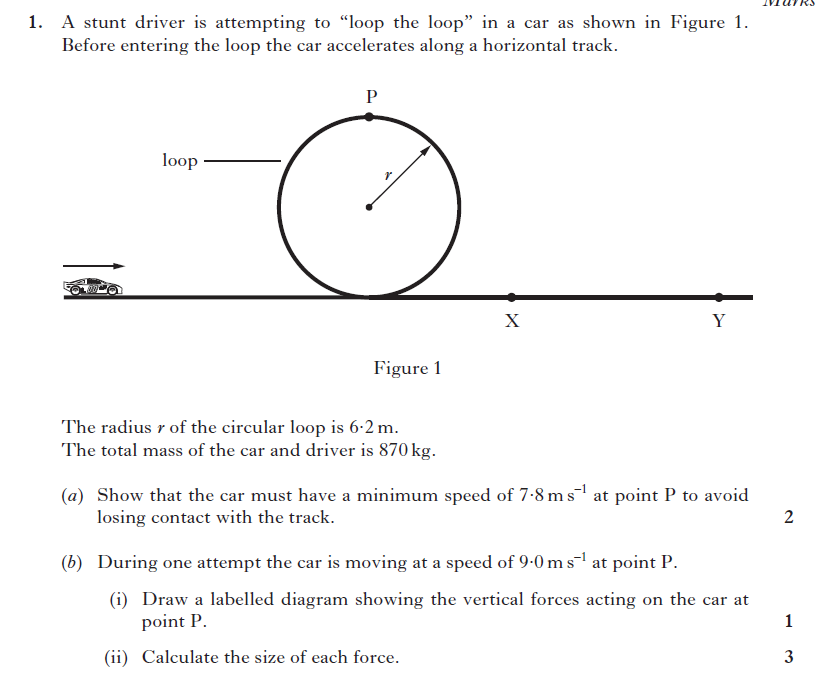 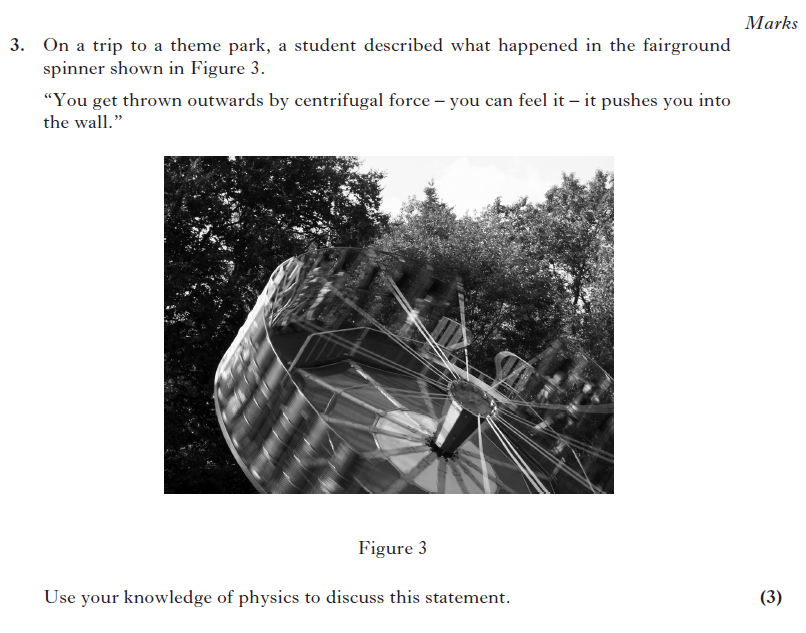 2016 CfE AH Physics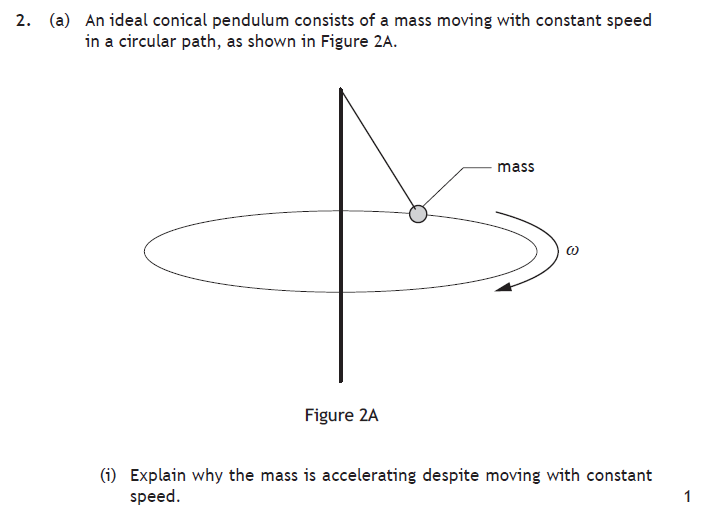 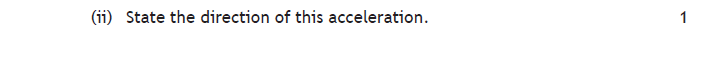 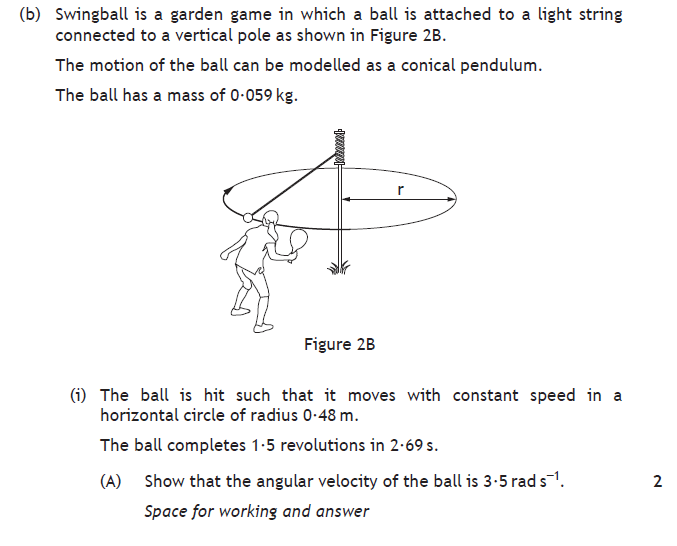 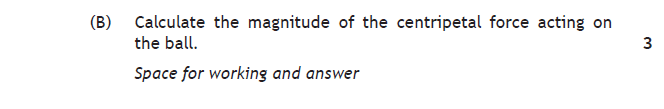 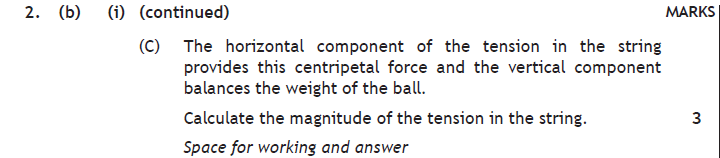 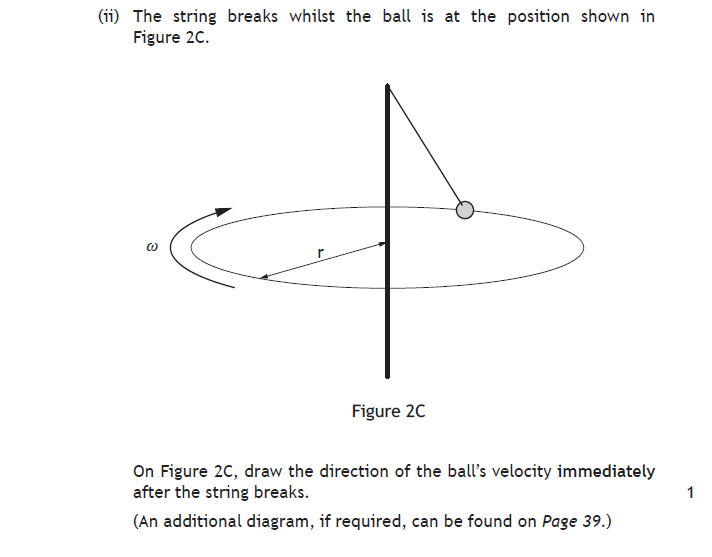 2017 CfE AH Physics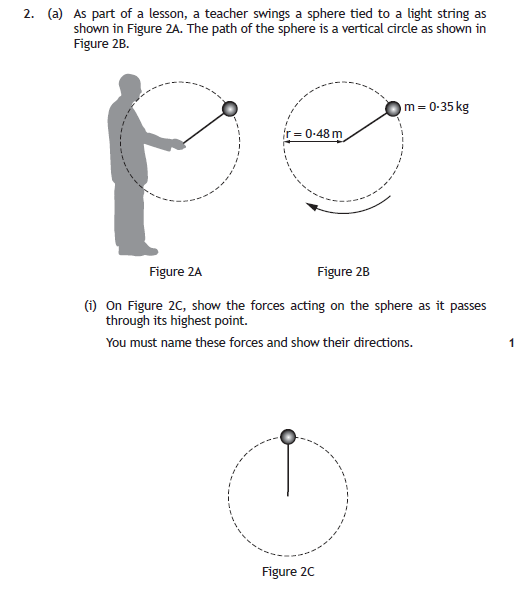 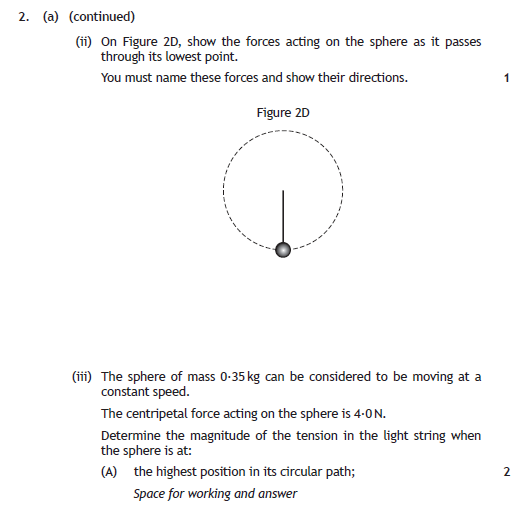 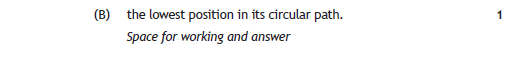 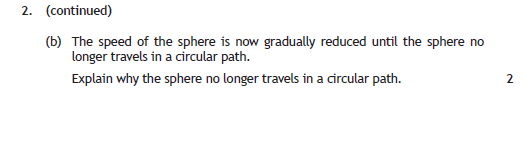 SQA Exemplar paper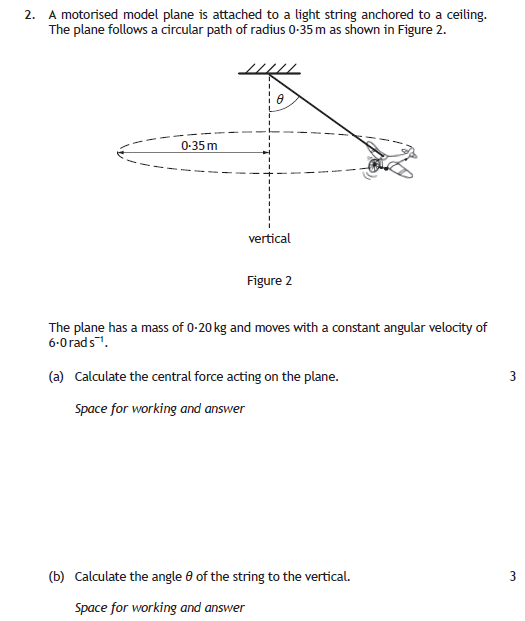 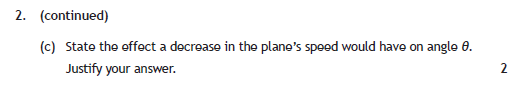 SQA Specimen Paper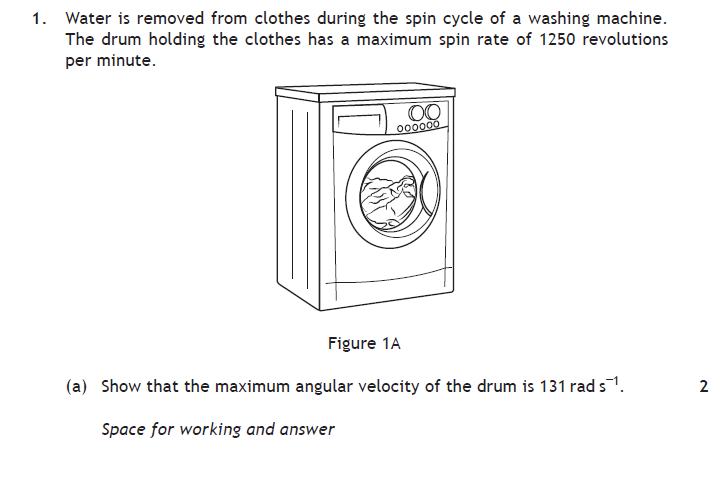 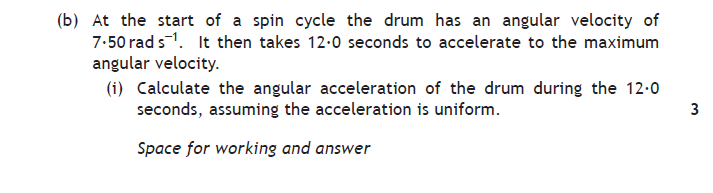 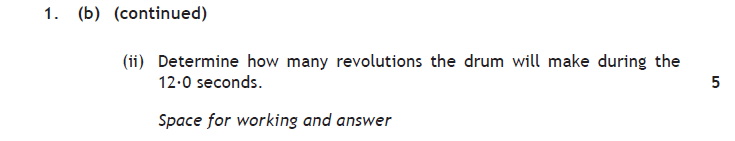 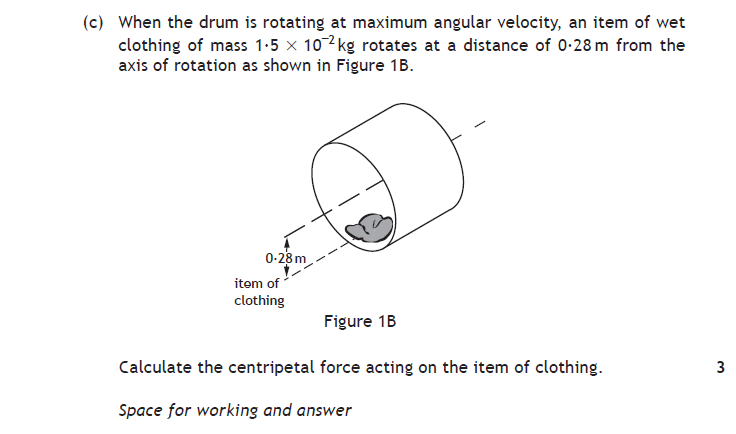 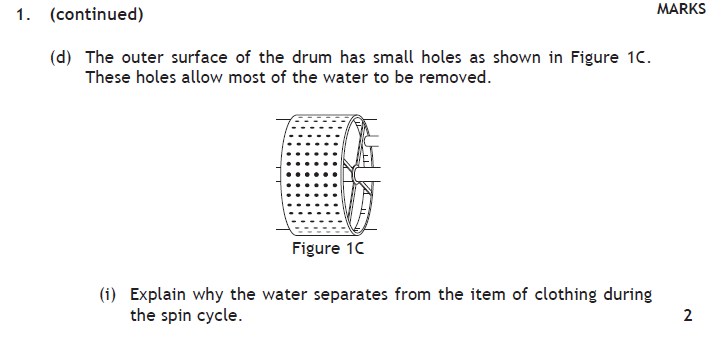 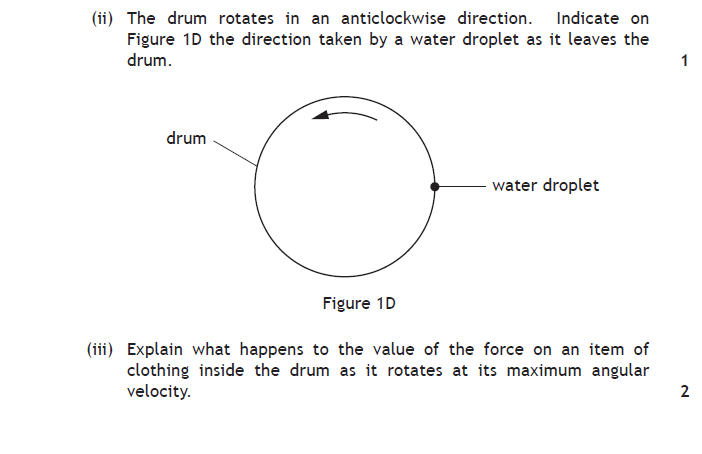 